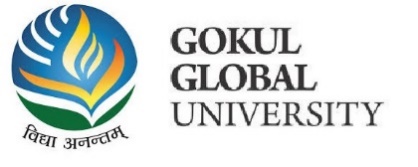 Aim: To Create Awareness among the Student For Startup and           Innovation.Topic:  Key Objectives of SSIPAbout Innovation  How to get grantKey Facts of the Student Innovation PolicySummary:The seminar on "Innovation in start up  " was held by GGU  Startup & Innovation Cell for all faculties and students  on12 oct 2022at gokul global university seminar  hall   through offline  Mode via. All institute deans  head, faculty member and approx more than 127 Students from various department had attended the webinar. Respected Principal sir Dr.himmatsinh rajput  sir had encouraged the Students about SSIP.  Mr.Rajendrasinh Darbar   had elaborate SSIP in brief, how it’s beneficial for students and also discussed future planning of making success of SSIP. All students and faculties are aware for same and discussed few ideas. How to innovate your project and come to market At the end of this session Dr.ritesh vaidya , Dean Faculty of science  ,gokul science college  gave Vote of Thanks This program was coordinated by Prof. Rajendrasinh Darbar 	Photo Gallery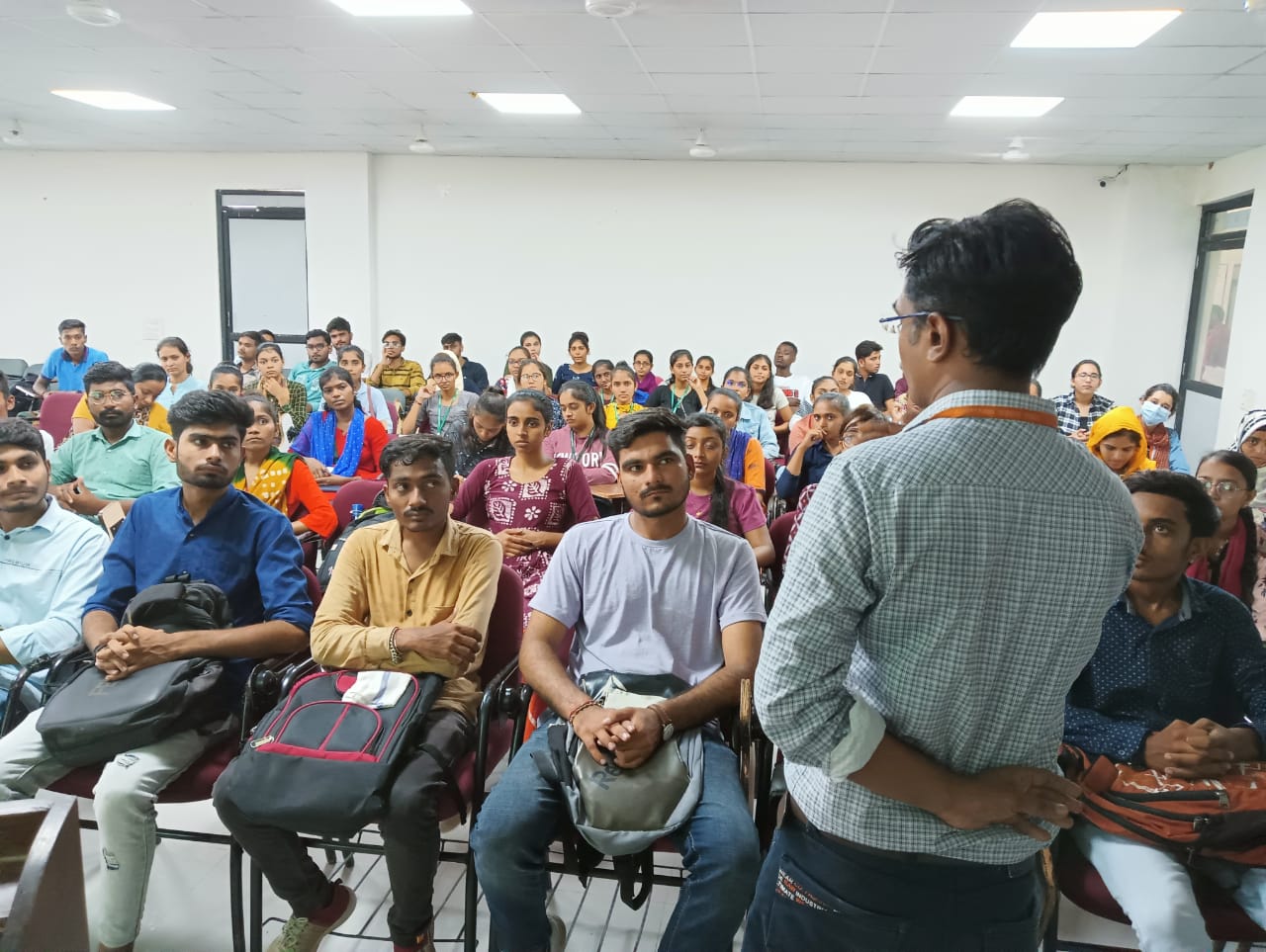 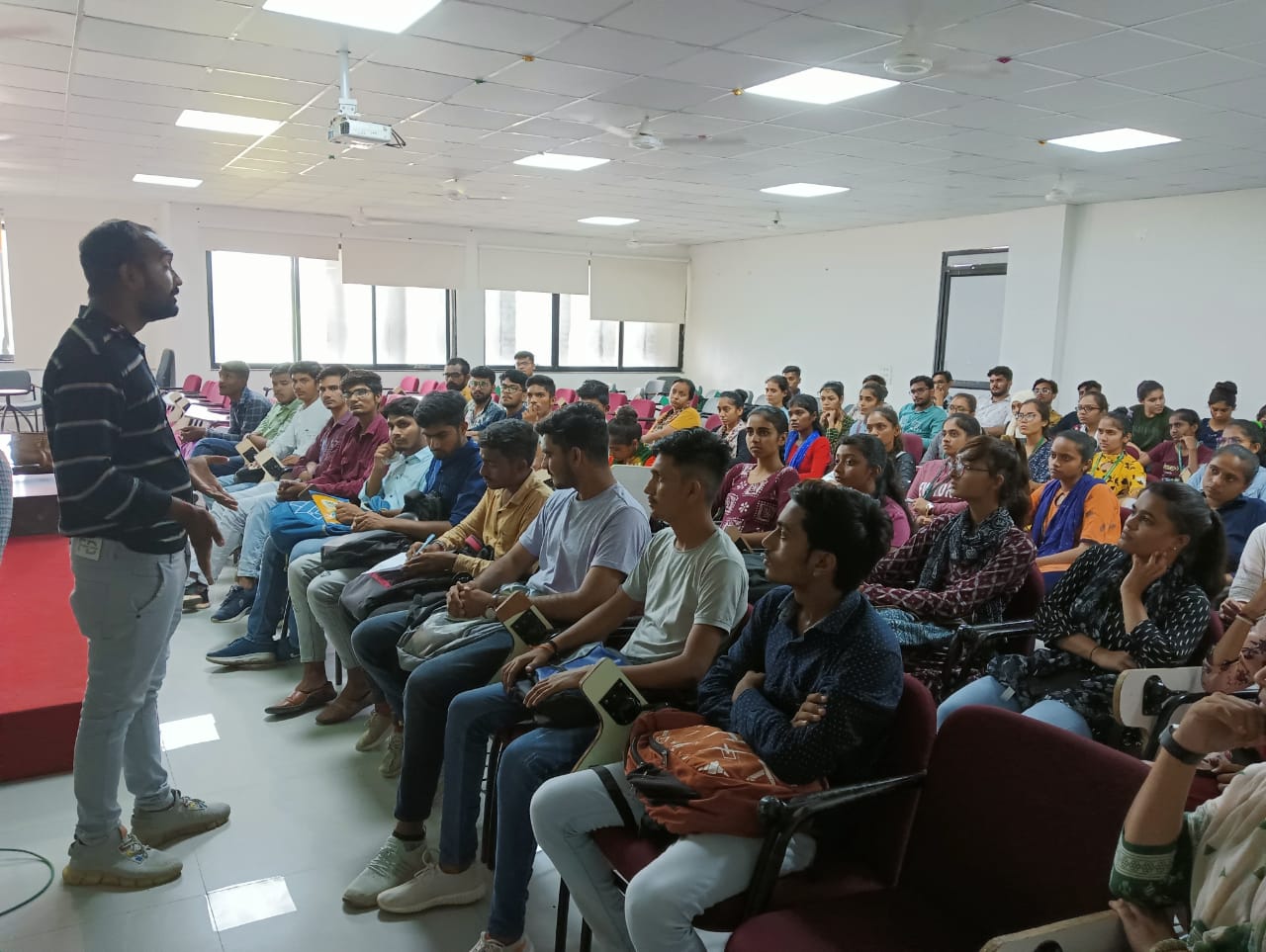 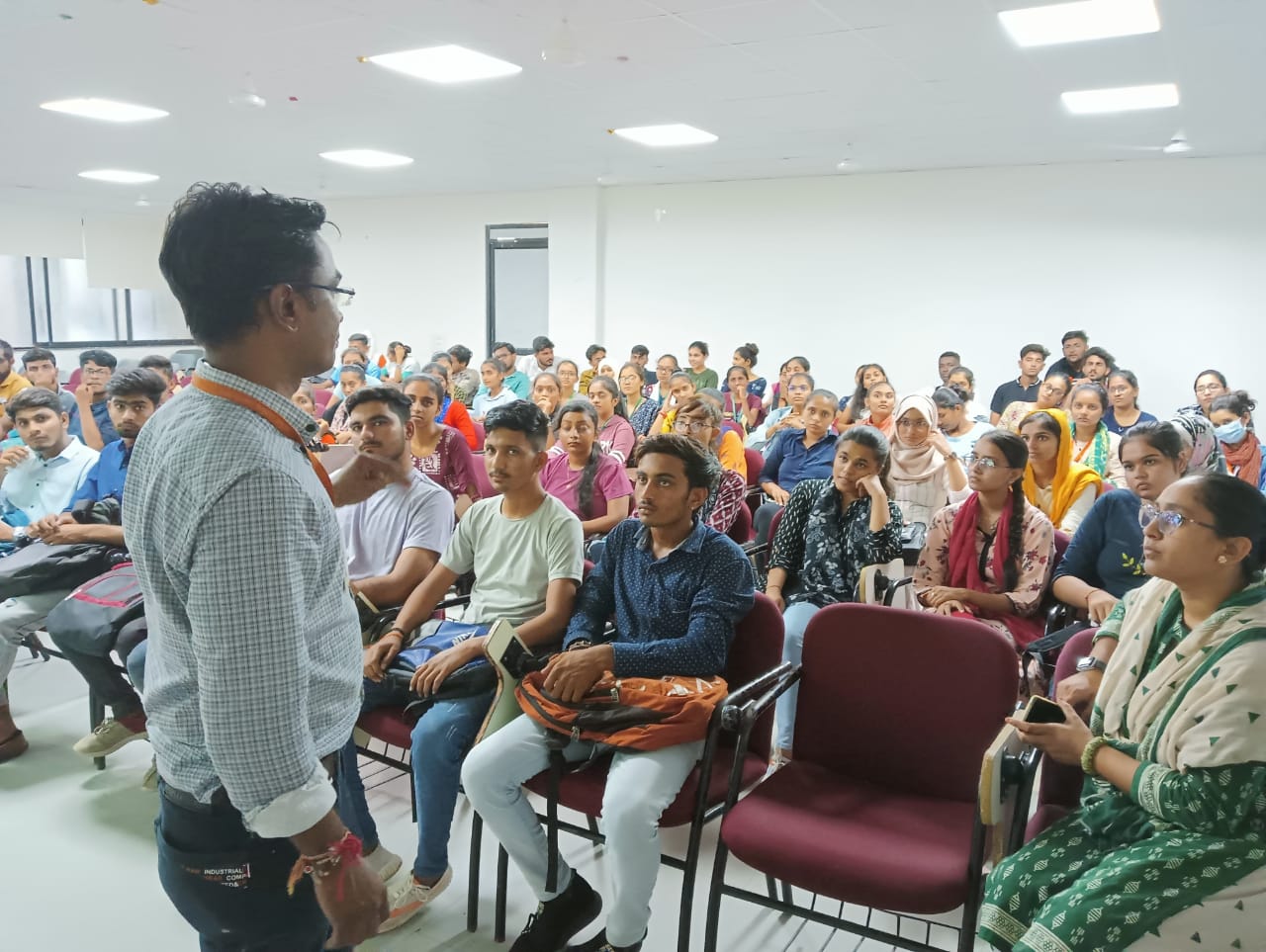 